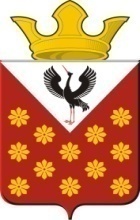 Свердловская областьБайкаловский районПостановление главы муниципального образованияКраснополянское сельское поселениеот 10 февраля 2020 года  № 17О внесении изменений в состав Единой комиссии по соблюдению требований к служебному поведению муниципальных служащих, замещающих должности в органах местного самоуправления Краснополянского сельского поселения, и урегулированию конфликта интересов, утвержденный Постановлением главы МО Краснополянское сельское поселение от 28.03.2019 года № 52(в редакции Постановления главы от 24.06.2019 №92)	В соответствии  с Указом Президента Российской Федерации от 01.07.2010  №821 «О комиссиях по соблюдению требований к служебному поведению федеральных государственных служащих и урегулированию конфликта интересов» (в редакции  Указа Президента Российской Федерации от 19.09.2017 №431), руководствуясь Уставом Краснополянского сельского поселения, постановляю:1. Внести  в состав Единой комиссии по соблюдению требований к служебному поведению муниципальных служащих, замещающих должности в органах местного самоуправления Краснополянского сельского поселения, и урегулированию конфликта интересов, утвержденный Постановлением главы МО Краснополянское сельское поселение от 28.03.2019 года № 52 (в редакции Постановления главы от 24.06.2019 №92) (далее – Комиссия)  следующие изменения:1) вывести из состава Комиссии:Кошелеву Марину Сергеевну;2) ввести в состав Комиссии:Шевелеву Эльвиру Анатольевну – специалист 1 категории, секретарь.	2. Опубликовать настоящее Постановление в Информационном вестнике Краснополянского сельского поселения и разместить на сайте муниципального образования в сети «Интернет» www.krasnopolyanskoe.ru	3. Контроль за исполнением настоящего Постановления оставляю за собой.Глава Краснополянского сельского поселения                                                  А.Н. Кошелев